KÉPZELT LOVAK REJTVÉNYSzitakötő 42.szám, 38-39.számOlvasd el figyelmesen a cikket. A megfejtésből megtudhatod mi a  neve annak a kentaurnak, aki megmenti Harry Potter életét Voldemorttól a Tiltott Rengetegben.MEGHATÁROZÁSOK :1. Poszeidón tengeri lovainak jellemzője.2. Ókori görög népcsoport, nőcsábász kentaurokkal harcoltak.3. Ókori görög templom neve, kantaurok harcát ábrázolják domborművei4. Kígyófejű boszorkány, a szárnyas ló anyja.5. Észak-amerikai ország, partjainál észlelték a „lőfejű kígyó”-t.6., Szárnyas ló, ihletet ad a költőknek a patája nyomán fakadó forrás.7., Mükéné királya, levágta a kígyófejű boszorkány fejét.Nézz utána !a., A megfejtés egyben egy városnév is ! Hol található ez a város?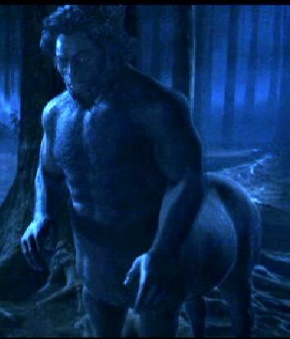 MEGFEJTÉS:Nézz utána !a., Olaszország, Toszkána régió székhelyeHALFARKÚLAPITÁKPARTHENONMEDÚSZAKANADAPEGAZUSPERSZEUSZ